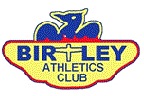 4th Birtley Junior Cross Country RelaysSunday 8th March 2020Presented By BIRTLEY ATHLETICS CLUB(under UKA laws Permit applied for)At Lord Lawson of Beamish Academy, Birtley Lane, Birtley, DH3 2LPOUR Athletics Club will again be holding a 3 stage XC relay event with awards for first 3 teams in each category, no unattached athletes. No mixed gender teams. All competitors must wear registered vests/t-shirts of the same design and colour of the team they are representing. Teams must be declared at least 30 mins before start of race. U15 & U17 athletes can compete in mixed age group teams.Prospectus10.15am U11 boys & U11 girls (3 x 1.25k) Athletes must be under 11 on day of race.10.45am U13 boys & U13 girls (3 x 1.65k) Aged 11 on day & 12 as at 31st Aug/1st Sept 201911.20am U15/17 Boys & U15/17 Girls (3 x 2.5k) Ages 13 to 16 as at 31st Aug/1st Sept 2019Entry Fee: £9 per team Payable on or before day of race:- Cheques payable to: Birtley AC.Closing date for entries: 5pm Friday 6th March 2020 using form below, or via www.birtleyac.co.uk with credit/debit card, bank transfer or cheque payment.Entries and Enquiries to:Gary Curtis						Tel: 07957216182Hillhead House,					Email:garydcurtis71@yahoo.co.ukFront street,Newbottle,DH4 4EWAll parking is within the Academy grounds adjacent to course please use designated bays only. There is a strict “No Dogs” policy within the Academy grounds.Race registration will be in the Academy Gymnasium 75m from Start/Finish line.RaceCategoryNo of Teams£1U11 Boysx £91U11 Girlsx £92U13 Boysx £92U13 Girlsx £93U15/17 Boysx £93U15/17 Girlsx £9Club Name:Club Name:TotalContact Details:Contact Details:Contact Details:Contact Details: